Akademija održivostAplikaciona formaI OPŠTE INFORMACIJEII INFORMACIJE O AKTIVNOSTIMA ORGANIZACIJENavedite kratak opis vaše organizacije. Kada je osnovana? Ko su bili osnivači i kako je uspostavljena?U nekoliko rečenica, opišite rad organizacije i kakvu vrstu promjene želite ostvariti kroz svoje aktivnosti?Navedite kratak opis strukture vaše organizacije. Koliko aktivnih članova i članica imate? Koliko je zaposlenih i volontera? Ko su glavni donosioci odluka u vašoj organizaciji?Opišite tri glavna dostignuća vaše organizacije:Kako angažujete građane u svojim aktivnostima?Opišite svoju saradnju sa drugim akterima lokalne zajednice - organizacijama, lokalnim institucijama, kompanijama ...?Da li održavate odnose sa pojedincima / organizacijama / institucijama izvan vaše lokalne zajednice i na koji način?Molimo navedite ukupan budžet vaše organizacije i donatore za posljednje dvije godine (tabela se aktivira dvostrukim klikom):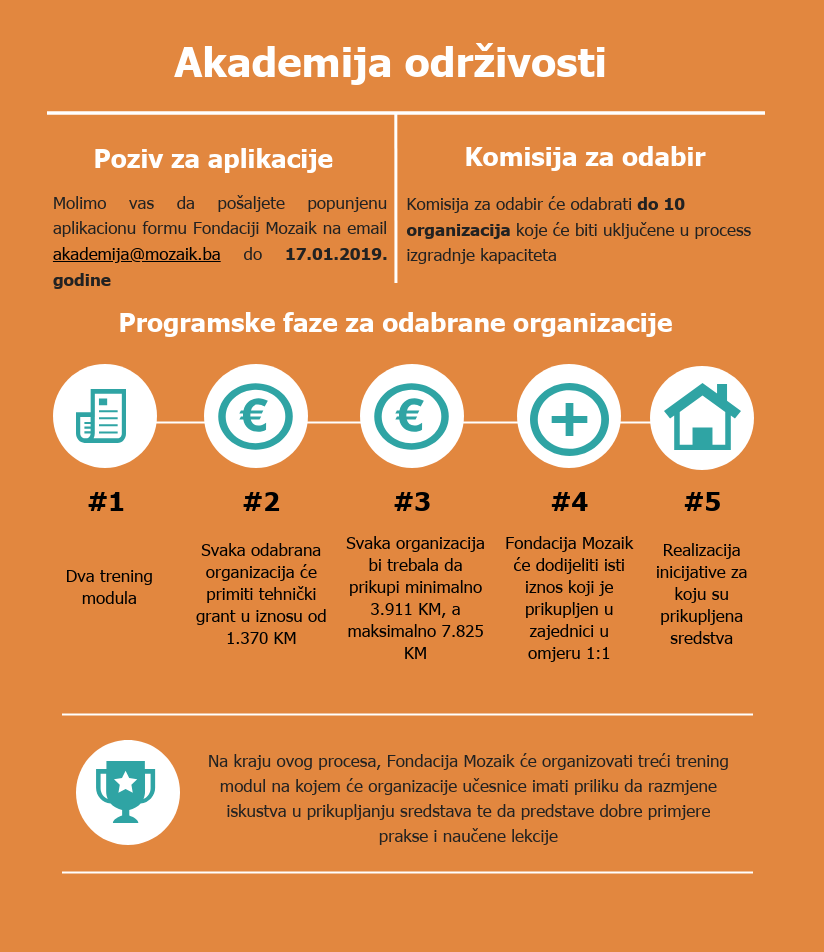 III  PRIKUPLJANJE SREDSTAVA I IDEJA PROJEKTAMolimo da opišete iskustva svoje organizacije u prikupljanju sredstava, iz kojih izvora ste prikupili sredstva, koje su aktivnosti i koraci koje ste preduzeli u svojim naporima za prikupljanje sredstava te da li ste prisustvovali bilo kakvim obukama u ovoj oblasti?Opišite potencijal za prikupljanje sredstava u vašoj lokalnoj zajednici. Da li ste razmišljali o kontaktiranju uspješnih preduzetnika i kompanija i da li biste razmišljali o prikupljanju novca od građana? Da li biste tražili donacije u robi i stručnosti?Koja je vaša motivacija za prijavu za Akademiju održivosti i koja su vaša očekivanja od ovog programa?Opišite ideju za koju namjeravate da prikupite sredstva:Molimo popunite ovaj prijavni obrazac i pošaljite ga do 17.01.2019. godine na e-mail adresu: akademija@mozaik.ba* Ideja projekta može se modifikovati tokom treninga1. Naziv organizacije:2. Općina/Opština/Grad: 3. Adresa (ulica i broj): 3. Adresa (ulica i broj): 4. Telefon/mobilni telefon:5. E-mail:6. Website:7. Facebook stranica/grupa:

Twitter:

Instagram:

LinkedIn:8. Primarna kontakt osoba i pozicija u organizaciji:8. Primarna kontakt osoba i pozicija u organizaciji:9. Telefon/mobilni telefon:10. E-mail:11. Dodatna kontakt osoba i pozicija u organizaciji:11. Dodatna kontakt osoba i pozicija u organizaciji:12. Telefon/mobilni telefon:13. E-mail:14. ID organizacije:15. Imena i pozicije dvaju predstavnika određenih za sudjelovanje u aktivnostima izgradnje kapaciteta (ukoliko vaša organizacija bude odabrana za sudjelovanje u programu):16. Kako ste saznali o ovom programu (stavite X pored jedne ili više opcija)?Društvene mreže:Mailing liste:Web stranica Fondacija Mozaik/LONAC.pro:Ostale web stranice:Osobni / institucionalni kontakti:Drugi (specificirati):16. Kako ste saznali o ovom programu (stavite X pored jedne ili više opcija)?Društvene mreže:Mailing liste:Web stranica Fondacija Mozaik/LONAC.pro:Ostale web stranice:Osobni / institucionalni kontakti:Drugi (specificirati):Kratak opis projekta / programa / aktivnostiCiljne grupe / korisniciKo je bio uključen i doprinijeo projektu / programu / aktivnostima?Cilj projekta/ideje:Glavne aktivnosti: Ciljne grupe/korisnici:Ciljani iznos sredstava koja planirate prikupiti:Očekivani rezultati: